Lil Sprouts Playgroup 2018-19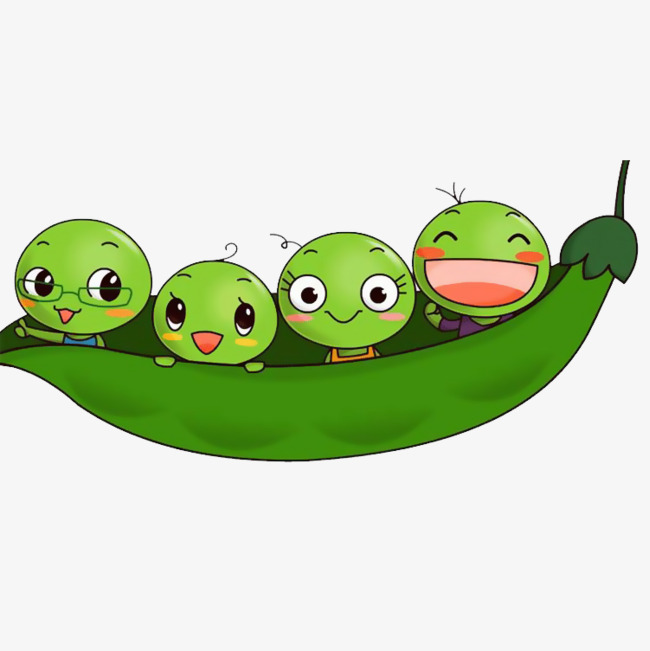 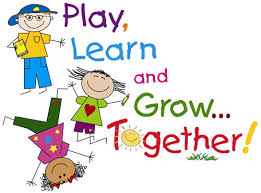 2 ClassesThursday & Friday 9:15-9:45This playgroup introduces children ages 9 mos. – 20 mos. and caregivers a new learning environment. Children and their caregiver navigate the classroom together to have a safe and comfortable experience away from home. Children will enjoy music, dance, play and sensory experiences. Classes taught by Mrs. Colucci or NW faculty. *Please call the school at 845-724-5421 if you will not be able to attend.  Our program follows the Arlington School district weather related cancellations. If there is a 2-hour delay our program is cancelled. There are no make-up days. No refunds due to missed classes or school cancellations. Students enrolled in Lil Buddies will be given priority enrollment for any Natural Wonders programs.Sessions are 2 calendar months and priced accordingly. (additional siblings $10/session). A payment and registration form must be submitted the week before the new session begins. Class is limited to 6 students. 1st CLASS IS FREE ($8 Credit)Natural Wonders Early Learning Center, 21A Church St, Poughquag, NY 12570School 845-724-5421, Mrs. Colucci cell 845-271-9348, email: naturalwonderselc@gmail.comMeeting timesSESSION 1 –Sep & Oct# days-CostThursday      9:15-9:45September 13, 20, 27; October 4, 11, 18, 25 7 - $56Friday            9:15-9:45September 14, 21, 28; October 5, 12, 19, 26 7-$56Meeting timesSESSION 2 – Nov & Dec # days -CostThursday      9:15-9:45November 1, 8, 15, 29; December 13, 206 - $48Friday            9:15-9:45November 2, 9, 16, 30; December 7, 14, 217 - $56Meeting timesSESSION 3 –Jan & Feb# days -CostThursday      9:15-9:45January 3, 10, 17, 31; February 7, 14, 217-$56Friday            9:15-9:45January 4, 11, 18; February 1, 8, 226- $48Meeting timesSESSION 4 –Mar & Apr# days - CostThursday      9:15-9:45March 7, 14, 21, 28; April 4, 11, 25 7-$56Friday            9:15-9:45March 15, 22, 29; April 5, 12, 266-$48Meeting timesSESSION 5 –May & June# days - CostThursday      9:15-9:45May 2, 9, 16, 23          4-$32Friday            9:15-9:45May 3, 10, 17 3- $24